  MADONAS NOVADA PAŠVALDĪBA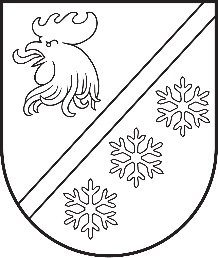 Reģ. Nr. 90000054572Saieta laukums 1, Madona, Madonas novads, LV-4801 t. 64860090, e-pasts: pasts@madona.lv ___________________________________________________________________________MADONAS NOVADA PAŠVALDĪBAS DOMESLĒMUMSMadonā2023. gada 28. septembrī							        	     Nr. 608									    (protokols Nr. 18, 54. p.)Par Madonas novada pašvaldības saistošo noteikumu Nr. 15 “Pabalsti bārenim vai bez vecāku gādības palikušajam bērnam un audžuģimenei Madonas novadā” izdošanu2023. gada 1. jūlijā stājās spēkā Ministru kabineta 2023. gada 27. jūnija noteikumi Nr. 347 “Grozījumi Ministru kabineta 2005. gada 15. novembra noteikumos Nr. 857 “Noteikumi par sociālajām garantijām bārenim un bez vecāku gādības palikušajam bērnam, kurš ir ārpusģimenes aprūpē, kā arī pēc ārpusģimenes aprūpes beigšanās” (turpmāk – Noteikumi Nr. 347), kuri būtiski izmaina pabalstu bārenim un bez vecāku gādības palikušajam bērnam apmēra noteikšanu, sasaistot pabalstu apmēru ar minimālo ienākumu slieksni, ko nosaka procentos (noapaļoti līdz pilniem euro) no Centrālās statistikas pārvaldes publicētās aktuālās minimālo ienākumu mediānas uz vienu ekvivalento patērētāju mēnesī un grozot Ministru kabineta 2005. gada 15. novembra noteikumu Nr. 857 “Noteikumi par sociālajām garantijām bārenim un bez vecāku gādības palikušajam bērnam, kurš ir ārpusģimenes aprūpē, kā arī pēc ārpusģimenes aprūpes beigšanās” (turpmāk – Noteikumi Nr. 857) 27., 30., 31., 31.1 punktu.Madonas novadā spēkā ir Madonas novada pašvaldības 2021. gada 25. novembra saistošie noteikumi Nr. 16 “Pabalsti bārenim vai bez vecāku gādības palikušajam bērnam un audžuģimenei Madonas novadā” (turpmāk – saistošie noteikumi Nr. 16). Saistošo noteikumu Nr. 16 izdošanas tiesiskais pamats ir likuma “Par pašvaldībām” 43. panta trešā daļa, likuma “Par palīdzību dzīvokļa jautājumu risināšanā” 25.2 pants, Ministru kabineta 2005. gada 15. novembra noteikumu Nr. 857 “Noteikumi par sociālajām garantijām bārenim un bez vecāku gādības palikušajam bērnam, kurš ir ārpusģimenes aprūpē, kā arī pēc ārpusģimenes aprūpes beigšanās” 22., 27., 30., 31., 31.1 punkts, Ministru kabineta 2018. gada 26. jūnija noteikumu Nr. 354 “Audžuģimenes noteikumi” 78. punkts. Saistošajos noteikumos Nr. 16  noteikts pabalstu bārenim pēc ārpusģimenes aprūpes beigšanās (vienreizējs pabalsts patstāvīgas dzīves uzsākšanai, vienreizējs pabalsts sadzīves priekšmetu un mīkstā inventāra iegādei, pabalsts ikmēneša izdevumiem) lielums skaitļos, bet no 2023. gada 1. jūlija saskaņā ar Noteikumiem Nr. 347 pabalstu apmēru nosaka  procentos (noapaļoti līdz pilniem euro) no Centrālās statistikas pārvaldes publicētās aktuālās minimālo ienākumu mediānas uz vienu ekvivalento patērētāju mēnesī. Saistošajos noteikumos Nr. 16 paredzēti grozījumi vairāk nekā pusē punktu, tai skaitā izdošanas tiesiskajā pamatojumā, līdz ar to atbilstoši Ministru kabineta 2009. gada 3. februāra noteikumu Nr.108 “Normatīvo aktu projektu sagatavošanas noteikumi” 186. punktam saistībā ar 140. punktu, jāsagatavo jauns saistošo noteikumu projekts, jo grozījumu noteikumu projekta normu apjoms pārsniegtu pusi no spēkā esošo noteikumu normu apjoma. Sabiedrības viedokļa noskaidrošana atspoguļota saistošo noteikumu projektam pievienotajā paskaidrojuma rakstā.Pašvaldību likuma 44. panta pirmajā daļā noteikts, ka dome atbilstoši likumā vai Ministru kabineta noteikumos ietvertajam pilnvarojumam izdod saistošos noteikumus. Noteikumos Nr. 857 22., 27., 30., 31., 31.1 punktā paredzēts pašvaldības pienākums izmaksāt attiecīgos pabalstus, nosakot to apmēru. Atbilstoši Noteikumu 857 22. punktam, kurā paredzēts, ka pašvaldības saistošajos noteikumos ir tiesīgas noteikt papildu atvieglojumus bērnam, kā arī pilngadību sasniegušajam bērnam, Saistošajos noteikumos ir noteikti pabalstu apmēri. Tāpat Saistošajos noteikumos ir noteikti pabalsti audžuģimenei, jo Ministru kabineta 2018. gada 26. jūnija noteikumu Nr. 354 “Audžuģimenes noteikumi” 78. punktā ir dots deleģējums pašvaldībai noteikt pabalstu apmēru.Pašvaldību likuma 10. panta pirmās daļas 1. punktā paredzēts, ka tikai domes kompetencē ir izdot saistošos noteikumus. Pašvaldību likuma 47. panta otrajā daļā paredzēts, ka dome triju darbdienu laikā pēc parakstīšanas rakstveidā nosūta atzinuma sniegšanai Vides aizsardzības un reģionālās attīstības ministrijai [..] saistošos noteikumus sociālās drošības un bērnu tiesību aizsardzības jautājumos [..] vai citā likumā noteiktus saistošos noteikumus un to paskaidrojuma rakstu – attiecīgajā likumā noteiktajai ministrijai. Ministrija mēneša laikā no saistošo noteikumu saņemšanas dienas izvērtē to tiesiskumu un nosūta pašvaldībai attiecīgu atzinumu.Pašvaldību likuma 47. panta ceturtajā daļā paredzēts, ja Vides aizsardzības un reģionālās attīstības ministrijas atzinumā nav izteikti iebildumi pret saistošo noteikumu tiesiskumu, pašvaldība triju darbdienu laikā pēc atzinuma saņemšanas nosūta saistošos noteikumus un to paskaidrojuma rakstu izsludināšanai oficiālajā izdevumā “Latvijas Vēstnesis”. Šāda kārtība piemērojama arī gadījumā, kad pašvaldībai likumā noteiktajā termiņā atzinums nav nosūtīts.Pamatojoties uz Pašvaldību likuma 10. panta pirmās daļas 1. punktu, 44. panta pirmo daļu, 47. panta otro un ceturto daļu, ņemot vērā 13.09.2022. Sociālo un veselības jautājumu komitejas un 19.09.2023. Finanšu un attīstības komitejas atzinumus, atklāti balsojot: PAR – 15 (Agris Lungevičs, Aigars Šķēls, Aivis Masaļskis, Andris Sakne, Artūrs Grandāns, Arvīds Greidiņš, Gatis Teilis, Gunārs Ikaunieks, Guntis Klikučs, Kaspars Udrass, Māris Olte, Sandra Maksimova, Valda Kļaviņa, Vita Robalte, Zigfrīds Gora), PRET – NAV, ATTURAS – NAV, Madonas novada pašvaldības dome NOLEMJ:	Izdot saistošos noteikumus Nr. 15 “Pabalsti bārenim vai bez vecāku gādības palikušajam bērnam un audžuģimenei Madonas novadā”.Uzdot Lietvedības nodaļai saistošos noteikumus un to paskaidrojuma rakstu triju darba dienu laikā pēc to parakstīšanas rakstveidā un elektroniskā veidā nosūtīt atzinuma sniegšanai Vides aizsardzības un reģionālās attīstības ministrijai. Uzdot Lietvedības nodaļai pēc Vides aizsardzības un reģionālās attīstības ministrijas atzinuma saņemšanas, ja atzinumā nav izteikti iebildumi par pieņemto saistošo noteikumu tiesiskumu, vai gadījumā, ja pašvaldībai Pašvaldību likumā noteiktajā termiņā atzinums nav nosūtīts, triju darbdienu laikā pēc pozitīva atzinuma saņemšanas saistošos noteikumus un to paskaidrojuma rakstu elektroniskā veidā nosūtīt Latvijas Republikas oficiālajam izdevumam “Latvijas Vēstnesis” izsludināšanai, pēc tam Madonas novada Centrālās administrācijas Informāciju tehnoloģiju nodaļai publicēšanai, paredzot nodrošināt atbilstību oficiālajai publikācijai, kā arī norādot atsauci uz oficiālo publikāciju (laidiena datumu un numuru vai oficiālās publikācijas numuru, bet elektroniskajā vidē papildus pievieno saiti uz konkrēto oficiālo publikāciju). Kontroli par lēmuma izpildi uzdot veikt Madonas novada pašvaldības izpilddirektoram.Pielikumā: Saistošie noteikumi Nr. 15 “Pabalsti bārenim vai bez vecāku gādības palikušajam bērnam un audžuģimenei Madonas novadā” un paskaidrojuma raksts.              Domes priekšsēdētājs				             A. Lungevičs	Caune 29103430Melle 27307570ŠIS DOKUMENTS IR ELEKTRONISKI PARAKSTĪTS AR DROŠU ELEKTRONISKO PARAKSTU UN SATUR LAIKA ZĪMOGU